02.10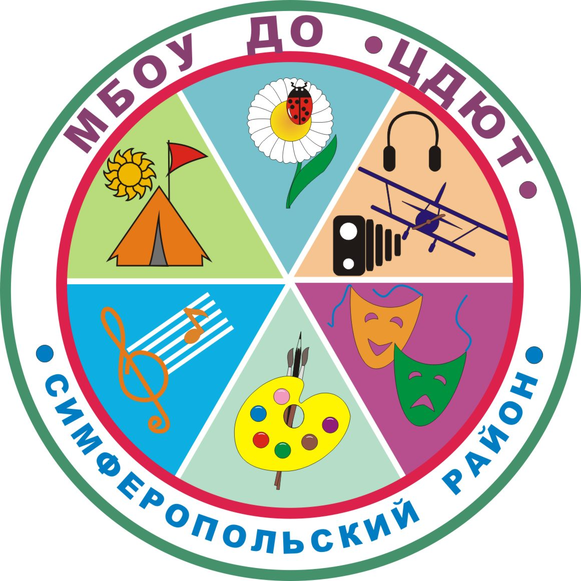 МУНИЦИПАЛЬНОЕ БЮДЖЕТНОЕ ОБРАЗОВАТЕЛЬНОЕ УЧРЕЖДЕНИЕДОПОЛНИТЕЛЬНОГО ОБРАЗОВАНИЯ«ЦЕНТР ДЕТСКОГО И ЮНОШЕСКОГО ТВОРЧЕСТВА»Тематические выезды методистов – очно, остальные методические мероприятия – дистанционно.№ п/пДатаМероприятияМесто проведениядо 01.04.2021Сдать информацию по конкурсу «Правнуки победителей»Методисту МБОУ ДО «ЦДЮТ»Шариповой У.И. на адрес usniya22@mauil.ruдо 01.04.2021Подать заявку на участие в районном зональном конкурсе «Слава героям – Къараманларгъа шереф!»Методисту МБОУ ДО «ЦДЮТ»Шариповой У.И. на адрес usniya22@mauil.ru01.04.2021Мониторинг по химии для обучающихся 10 классовМБОУ с углубленным и профильным изучением химиидо 02.04.2021Подать заявку и работы на конкурс-выставку «Наш поиск и творчество тебе, Родина!»Методисту МБОУ ДО «ЦДЮТ»Белоусовой И.Г. на эл. почтуКаждая пятницаВебинары по подготовке к ОГЭ, ЕГЭ по обществознаниюВидеоконференция на платформе TrueConf03.04.2021Муниципальный этап конкурса «Безопасное колесо»МБОУ «Первомайская школа»до 04.04.2021Сдать работы на конкурс «Сын России»На эл.адрес elenkafilolog@mail.ru05.04-11.04.2021Неделя инклюзивного образованияМБОУ05.04.2021Заседание ЭГ учителей  информатикиМБОУ ДО «ЦДЮТ»05.04.2021РМО учителей математикиМБОУ «Журавлевская школа»Каждый понедельникВебинары по подготовке к ОГЭ, ЕГЭ по математикеВидеоконференция на платформе TrueConf06.04.2021ТВ по информатикеМБОУ «Широковская школа»07.04.2021Мониторинг (10 класс) по географииМБОУ «Маленская школа»07.04.2021Заседание ЭГ учителей биологииМБОУ ДО «ЦДЮТ»07.04.2021Заседание творческой группы (начальная школа)МБОУ ДО «ЦДЮТ»Каждая средаВебинары по подготовке к ОГЭ, ЕГЭ по русскому языку и литературеВидеоконференция на платформе TrueConf08.04.2021СП библиотекарейМБОУ «Добровская школа-гимназия им. Я.М. Слонимского09.04.2021Заседание ТПМПКМБОУ «Родниковская школа-гимназия» (по предварительной записи) до 10.04.2021Подать заявку и работы на конкурс школьных музеевМетодисту МБОУ ДО «ЦДЮТ»Шариповой У.И. на адрес usniya22@mauil.ru10.04.2021Муниципальный этап соревнований  «Президентские спортивные игры»МБОУ «Гвардейская школа № 1»12.04.2021Районный зональный конкурс «Слава героям – Къараманларгъа шереф!»МБОУв режиме видеоконференцсвязи на платформе TrueConf начало подключения в 12.30 ч.12.04.2021ТВ (аттестация и курсы)МБОУ «Краснолесская основная школа»12.04.2021День УправленияМБОУ «Краснолесская основная школа»12.04.2021Заседание ЭГ учителей-логопедов, учителей-дефектологовМБОУ ДО «ЦДЮТ»12.04 -16.04.2021Муниципальный этап Всероссийского конкурса школьных музеевМБОУ ДО «ЦДЮТ»12.04.2021 – 16.04.2021Районный смотр-конкурс «Шекспировская гостиная»МБОУ (дистанционно)до 13.04.2021Отчет о проведении Недели инклюзивного образованияМетодисту МБОУ ДО «ЦДЮТ»Ремизовой Л.В. на адрес remizovaludmila@mail.ru 14.04.2021СП учителей биологииМБОУ «Урожайновская школа»до 15.04.2021Сдать заявки  и видео- номера на муниципальный этап конкурса «Крымский вальс»методисту Злобиной Л,Л, на эл. п. lili.zlobina@yandex.ruдо 15.04.2021Сдать сведения о материально-техническом обеспечении  кабинетов физикиМетодисту МБОУ ДО «ЦДЮТ» Ярошинской Е.А.15.04.2021Заседание ТГ учителей химииМБОУ ДО «ЦДЮТ»15.04.2021Зональный этап турнира «Экос»МБОУ (по зонам)16.04.2021День Управления (ОБЖ, физическая культура)МБОУ «Краснолесская основная школа»16.04.2021Заседание ЭГ учителей физики (аттестация)МБОУ ДО «ЦДЮТ»17.04.2021Муниципальный этап соревнований  «Президентские состязания школьников»МБОУ «Чистенская школа- гимназия»19.04.2021ТВ (иностранный язык) МБОУ «Новоандреевская школа», МБОУ «Залесская школа»19.04.2021ШМУ по информатикеМБОУ ДО «ЦДЮТ»19.04.2021ПДС по математике «Подготовка к ГИА» (для учителей, работающих в 9 и 11 классах)МБОУ «Гвардейская школа-гимназия №2»20.04.2021ТВ (крымскотатарский язык и литература)МБОУ «Пожарская школа»20.04.2021РМО учителей ХЭЦ и технологииМБОУ «Партизанская школа»21.04.2021Инструктивно-методическое совещание ЗДУВР МБОУ ДО «ЦДЮТ»22.04.2021ТВ (работа библиотеки) МБОУ «Донская школа»22.04.2021ШМУ  Семинар-конкурс (педагогический дебют молодых специалистов) по географииМБОУ «Добровская школа-гимназия им. Я.М. Слонимского»22.04.2021Финальный этап турнира «Экос»МБОУ «Мирновская школа № 2»22.04.2021РМО учителей химииМБОУ «Скворцовская школа»23.04.2021РМО учителей истории и обществознанияДистанционно(материалы будут выложены на сайт МБОУ ДО «ЦДЮТ»)23.04.2021Аттестация руководителей и ЗДУВРк 12-00МБОУ «Мирновская школа № 2»26.04.2021ШМУ учителей математикиМБОУ «Чайкинская школа»27.04.2021Заседание ТГ учителей по крымскотатарскому языку и литературеМБОУ ДО «ЦДЮТ»27.04.2021ШМУ ( начальная школа)МБОУ «Кубанская школа»28.04.2021ШМ ЗДУВРМБОУ «Мазанская школа»28.04.2021Заседание ТГ учителей-дефектологовМБОУ «Гвардейская школа-гимназия №2»29.04.2021ТВ (начальная школа)МБОУ «Чистенская школа-гимназия»до 29.04.2021Анализ МТБ кабинетов химииМБОУ ДО «ЦДЮТ», методист Положай Н.Н.30.04.2021Школа молодого учителя физикиМБОУ «Гвардейская школа-гимназия №3»